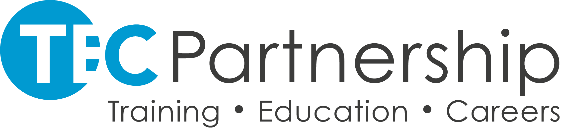 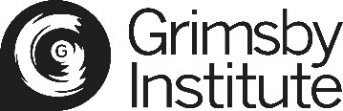 Bursary Fund Application Form 2022-2023TARGET DEADLINE FOR DISCRETIONARY BURSARY APPLICATIONS: 30th September 2022  Applications received after this date will be retained on file but may not be awarded.  Exceptions will be made for courses starting during the academic year.THERE IS NO DEADLINE IMPOSED FOR VULNERABLE YOUNG PERSON BURSARY APPLICATIONS.Evidence we need to see. The bursary/learner support funds are mainly provided to us by the government, so we require evidence that you meet all the necessary eligibility criteria before we can make an award. All evidence provided will be treated in the strictest confidence.   Please provide the relevant evidence as your application cannot be processed without it.  If you have difficulty providing any evidence, please contact Learner Services for advice. The evidence we can accept is as follows:Vulnerable Young Person Bursary (For Section 3.4-3.6) If you are eligible for a vulnerable young person bursary please provide one of the following forms of evidence:For learners in receipt of Universal Credit (UC) or Income Support (IS), a copy of your UC or IS award notice. This must clearly state that the claim is in your name/confirm you are entitled to the benefits in your own right. The evidence must not state any conditions that prevent you from participating in further education or training. For students in receipt of UC, institutions must also see a document such as a tenancy agreement in your name, a child benefit receipt, children’s birth certificates or utility bills.For students who are in care or a care leaver, written confirmation of your current or previous looked-after status from the relevant local authority – this is the local authority that looks after you or provides your leaving care services. The evidence could be a letter or an email but must be clearly from the local authority.For learners receiving UC/ESA and DLA and PIP, a copy of your UC claim from DWP. Evidence of receipt of DLA or PIP must also be provided.Evidence of your bank account, showing your full name, account number and sort code.  This HAS to be your own account.Required Financial EvidenceEvidence should be dated within 3 months of the application.  For over 25’s household income will relate to the learner and their spouse/partner.  For under 25’s household income will relate to the learner and their family members and spouse/partner with whom they reside.Evidence of your bank account, showing your full name, account number and sort code. This HAS to be your own account.
ANDForm TC602 for Tax Credit awards or an appropriate Universal Credit Award Notification covering the April 2022 – April 2023 tax year orEvidence of household income showing who lives in the house and their related incomes.  This may be Council Tax or Housing Benefit evidence showing who lives in the household, along with proof of low income such as:Photocopies of income based (e.g. income support, UC, JSA-IR, ESA-IR) benefit award letter no more than 3 months old or Bank statement no more than 3 months old showing income based benefits or3 months recent wage slips and P60 for all householders with working tax credit evidenceNB. In exceptional circumstances, if none of these sources of financial evidence are available a written letter from an approved support professional may be accepted (e.g. Care Worker) as evidence in emergency short-term situations, until the required evidence listed above can be provided.  Further advice should be sought from Learner Services.Who can receive a Bursary?Payment Details If we need to pay support directly to you, we will normally pay you by BACS directly into your bank account.  For that reason, you must have a bank account in your own name.  If you do not have a bank account and would like information about opening a bank account, visit Learner Services for further advice.Applications and decisionsIf you have provided the required evidence, your application will be examined and processed according to the criteria. You will normally be informed of the result of your application, once enrolled, within 15 working days. Claims will be assessed from the date of receipt of application and required evidence and will not be back-dated.  Applicants are given one month to supply missing evidence or bank details, and if this is not provided a new application will be required. Applications are assessed according to the 16-19 Bursary Fund/DLSF Policies, which are available from Learner Services on request. The criteria are intended solely as guidelines to the decision-making process. Every effort is made by The TEC Partnership to look at each application on its own merits. The TEC Partnership reserves the right to make awards to individual learners who do not necessarily meet all of the listed criteria, or to third parties on the applicants behalf. Funding is limited and awards will not be guaranteed and are always be subject to funding availability. If your application is successful, you will be sent written confirmation of your award showing the amount you have been allocated and how your payment will be made.Unsuccessful ApplicantsWe cannot guarantee funding to any learner.  If your application is unsuccessful you will be notified via email.AttendanceYou are required to have 100% attendance and this will be regularly monitored. Future payments depend on prior attendance and deductions will be made from your award if your attendance is unsatisfactory.  Responsibility for paymentsPayments made are the responsibility of the learner.  Payments in any form will not normally be replaced if lost, stolen, forgotten, destroyed or misused.  Responsibility relating to benefitsIt is the responsibility of the learner to inform the Department of Work and Pensions about any Discretionary Learner Support payments they are awarded.  Discretionary Learner Support may affect eligibility to some benefits.Responsibility relating to childcare providersIt is the responsibility of the learner to inform the childcare provider if they are not attending their programme of study or if they withdraw from their course.  The learner is responsible for all childcare costs incurred when they are not on their programme of study.If you withdraw from your courseIf you withdraw from your course you will not receive further financial assistance.  You will have to pay any outstanding fees and may also have to repay any financial assistance you have been awarded.If you are not happy with our decision or your award is stopped or withdrawnAll applicants have the right of an appeal. If you believe your application has not been assessed correctly, you do not receive an award, you are not happy with the level of support allocated or your bursary was stopped or withdrawn for reason other than poor attendance then you have the right to appeal. You should make your appeal via email to bursary@grimsby.ac.uk within 10 working days of being notified of our decision, stating clearly the reasons for appeal and giving any additional details you think should be taken into consideration.  Notification of the outcome of the appeal will be within 10 working days. If you are unhappy with the appeal decision you can make use of the formal complaints procedure – contact Learner Services or Reception for more information.The TEC Partnership is committed to equality of opportunity. The aim is to create an environment in which people treat each other with mutual respect, regardless of: age; disability; family responsibility; marital status; race; colour; ethnicity; nationality; religion or belief; gender; gender identity; transgender; sexual orientation; trade union activity; unrelated criminal convictions.The TEC Partnership is committed to equality for all and widening participation for disabled learners and ensuring that all learners have access to a high quality learning experience.To help us achieve this please make sure that you let us know what you need so we can make reasonable adjustments to help you succeed.Please return this application form fully completed and evidence via email to bursary@grimsby.ac.uk or to enquiries@skegnesstec.ac.uk if you are studying at Skegness TEC Post can be addressed to the campuses as below:Bursary Fund							Bursary FundLearner Services 							Skegness TECGrimsby Institute							Heath RoadNuns Corner, Grimsby						SkegnessNE Lincolnshire							LincolnshireDN34 5BQ							PE25 3SYFile name: 220712 Bursary Application Form 2022-23Application for Financial Assistance 2022/23			Date received:			Third party permissionsIf you are happy for us to talk about your award with somebody else (e.g. a family member, friend or support worker), please provide their information below:Name:								Relationship to you:Section 8:I certify that the above information and financial details are correct and complete and show my/our income from all sources.I understand that funding is limited and not guaranteedI understand that I am responsible for all childcare costs incurred if I do not attend or if I withdraw from my course.I confirm that I am not on a New Deal scheme (except New Deal for Lone Parents).I agree to notify The Institute of any change in my circumstances which may affect my eligibility for funding as soon as this occurs; I understand that failure to do this may mean that The Institute will request repayment of my award.I understand that The Institute will claim back all or some of the award made to me if I have given misleading or inaccurate information intentionally. I recognise that false statements can leave me open to prosecution.  I understand that financial assistance is dependent upon academic achievement, behaviour, and full attendance, which will be monitored.  Should this be unsatisfactory or I withdraw from my course early, any future payments may be reduced and I may be asked to pay back some or all of my award.I understand that payments in any form are my responsibility and will not normally be replaced if lost, stolen, forgotten, damaged, destroyed or misused.  I understand that any funding I am allocated is for my current course only and that a new application will be required for progression/additional courses.  I am not undertaking a higher education course in this academic year.I understand that funding is for 2022-23 only and is not guaranteed for future years.I understand that The Institute reserves the right to review and adjust my award and entitlement through-out the year and can make in-year changes to awards.I understand that it is my responsibility to tell the Department for Work and Pensions about any bursary support that I receive, as bursary payments may affect eligibility to some benefits.I have read and understood this declaration.Signed:							Date:Financial support through various bursary funds can offer financial support to learners who are in full or part-time further education and are encountering financial barriers to learning. The bursaries are funded by the Education and Skills Funding Agency and through The TEC Partnership funds. Funding is limited and will be allocated on a first come first served basis.A number of courses are not eligible for additional financial help through the Bursary Fund. This includes “full cost” courses, apprenticeships and higher education courses. Please check with Learner Services if you are unsure about your course or need advice about alternative funding.If you are applying for childcare funding, you should return this form to Learner Services and the additional childcare bursary form, with the relevant evidence required and signed by yourself and the childcare provider. Childcare applications will be considered equally, subject to funding availability. Applications will be allocated funding on a first-come first-served basis once all other applications have been assessed and only if funds remain.  All Childcare applications are prioritised in accordance with TEC Partnership policy.In the event of a quarantine or lockdown we reserve the right to adjust the bursary to reflect the situation within funding limitations.Funding is not guaranteed.Make sure that you answer all of the questions relevant to you and sign the declaration on section 8 of the application form. If your form is incomplete, it will be returned to you.  If you need help in completing this form, or require the form in an alternative format, please contact Learner Services at your campus. Please enclose evidence as required. Failure to provide this will delay your application.Support FundEligibility criteriaExamples of support availableVulnerable Young Person BursaryYoung people (aged 16-18) who are:in care or care leavers receiving Income Support, or Universal Credit because they are financially supporting themselves or financially supporting themselves and someone who is dependent on them and living with them such as a child or partner receiving Disability Living Allowance or Personal Independence Payments in their own right as well as Employment and Support Allowance or Universal Credit in their own right (evidence must be supplied to show UC elements, e.g. UC/ESA and DLA or PIP).A study allowance up to the value of £1,200 (pro rata for short courses)Support with travelStudy trips/visit costsKit and equipmentBooksDiscretionary 16-19 BursaryYoung people (aged 16-18) from households where income is below £25,000 and who are not on the Vulnerable Young Person Bursary Possible support with travel, University applications, hardship, childcare College Meal AllowanceNB. If a learner has free meal eligibility through transitional protection and has a letter from their school or local authority this should be provided as evidence.A student must be aged 16 or over but under 19 on 31 August 2022 to be eligible to receive a free meal.Students aged 19 or over are only eligible to receive a free meal if they are continuing on a study programme they began aged 16 to 18 or if they have an Education, Health and Care Plan (EHCP).  These 2 groups of aged 19 plus students can receive a free meal while they continue to attend education (in the case of a 19+ continuer, this must be the same programme they started before they turned 19), as long as their eligibility continues.Income Supportincome-based Jobseekers Allowanceincome-related Employment and Support Allowance (ESA)support under part VI of the Immigration and Asylum Act 1999the guarantee element of State Pension CreditChild Tax Credit (provided they are not entitled to Working Tax Credit and have an annual gross income of no more than £16,190, as assessed by Her Majesty’s Revenue and Customs (HMRC))Working Tax Credit run-on – paid for 4 weeks after someone stops qualifying for Working Tax CreditUniversal Credit with net earnings not exceeding the equivalent of £7,400 pa (after tax and not including any benefits you get)Up to £5.00/day for timetabled periods of over 6 hours per dayorUp to £3.50/day towards placement packed lunches19+ Learner Support FundAdults aged 19+ on courses up to Level 2 and for adults aged 19-23 on first full Level 3 qualifications, from households where income is below £30,000NB.  Learners who are ‘Fully Funded’ will not be required to pay for course materials / equipment /visits and trips which are considered an essential part the learning aim.  Materials will be provided for use within the learning environment only.Possible support with travel, meals, University applications, hardship, childcare. Adult Loans BursaryAdults (aged 19+ -23 on 31st August 2022) and studying towards a second level 3 qualification and adults aged 24+ studying towards a level 3 qualification or above, who in both cases in receipt of the full Advanced Learning Loan and who:Have Learning Support requirements and/orAre from households where income is below £30,000Possible support with travel, meals, University applications, hardship, childcare, kit and equipment, learning support costs.Section 1: Personal Details Section 1: Personal Details Student Ref:  (if known)Surname:						First Name(s):    						Date of Birth:	     /     /     Age on 31 Aug 2022*:                       	Student Ref:  (if known)Surname:						First Name(s):    						Date of Birth:	     /     /     Age on 31 Aug 2022*:                       	Address:Mobile:     	                 	   Telephone:     	                 	   Email:Section 2: Course Details (please list all if enrolled on more than one)Section 2: Course Details (please list all if enrolled on more than one)Section 2: Course Details (please list all if enrolled on more than one)Section 2: Course Details (please list all if enrolled on more than one)Section 2: Course Details (please list all if enrolled on more than one)Section 2: Course Details (please list all if enrolled on more than one)Section 2: Course Details (please list all if enrolled on more than one)Section 2: Course Details (please list all if enrolled on more than one)Section 2: Course Details (please list all if enrolled on more than one)Course(s) you would like help with:Course(s) you would like help with:Campus / site of studyFull Time       Part Time            No of days _ __Full Time       Part Time            No of days _ __Full Time       Part Time            No of days _ __Full Time       Part Time            No of days _ __Tutor/Progression Coach name (if known)  Tutor/Progression Coach name (if known)  Tutor/Progression Coach name (if known)  Section 3:  Household Members Section 3:  Household Members Section 3:  Household Members Section 3:  Household Members Section 3:  Household Members 3.1 Do you live with at least one parent/carer or partner/spouse?  3.1 Do you live with at least one parent/carer or partner/spouse?  Yes 	Complete the table below	Yes 	Complete the table below	No 	Go to section 3.2NameAgeAgeRelationship to youRelationship to you3.2 Do you have children who live with you?  Yes/No    NB.  If you do you may be able to claim support with childcare costs.  Please ask Learner Services for more information.3.2 Do you have children who live with you?  Yes/No    NB.  If you do you may be able to claim support with childcare costs.  Please ask Learner Services for more information.3.2 Do you have children who live with you?  Yes/No    NB.  If you do you may be able to claim support with childcare costs.  Please ask Learner Services for more information.3.2 Do you have children who live with you?  Yes/No    NB.  If you do you may be able to claim support with childcare costs.  Please ask Learner Services for more information.3.2 Do you have children who live with you?  Yes/No    NB.  If you do you may be able to claim support with childcare costs.  Please ask Learner Services for more information.3.3 Please tick if you are a Looked after Child  or Care Leaver  (i.e. under 18 and looked after by a local authority, if a court has granted a care order to place a child in care, or a council’s children’s services department has cared for the child for more than 24 hours.  On reaching the age of 18, children cease to be considered looked-after by a council and can be considered a care leaver).3.3 Please tick if you are a Looked after Child  or Care Leaver  (i.e. under 18 and looked after by a local authority, if a court has granted a care order to place a child in care, or a council’s children’s services department has cared for the child for more than 24 hours.  On reaching the age of 18, children cease to be considered looked-after by a council and can be considered a care leaver).3.3 Please tick if you are a Looked after Child  or Care Leaver  (i.e. under 18 and looked after by a local authority, if a court has granted a care order to place a child in care, or a council’s children’s services department has cared for the child for more than 24 hours.  On reaching the age of 18, children cease to be considered looked-after by a council and can be considered a care leaver).3.3 Please tick if you are a Looked after Child  or Care Leaver  (i.e. under 18 and looked after by a local authority, if a court has granted a care order to place a child in care, or a council’s children’s services department has cared for the child for more than 24 hours.  On reaching the age of 18, children cease to be considered looked-after by a council and can be considered a care leaver).3.3 Please tick if you are a Looked after Child  or Care Leaver  (i.e. under 18 and looked after by a local authority, if a court has granted a care order to place a child in care, or a council’s children’s services department has cared for the child for more than 24 hours.  On reaching the age of 18, children cease to be considered looked-after by a council and can be considered a care leaver).3.4 Please tick if you are receiving Income Support, or Universal Credit because you are financially supporting yourself or financially supporting yourself and someone who is dependent on you and living with you such as a child or partner  3.4 Please tick if you are receiving Income Support, or Universal Credit because you are financially supporting yourself or financially supporting yourself and someone who is dependent on you and living with you such as a child or partner  3.4 Please tick if you are receiving Income Support, or Universal Credit because you are financially supporting yourself or financially supporting yourself and someone who is dependent on you and living with you such as a child or partner  3.4 Please tick if you are receiving Income Support, or Universal Credit because you are financially supporting yourself or financially supporting yourself and someone who is dependent on you and living with you such as a child or partner  3.4 Please tick if you are receiving Income Support, or Universal Credit because you are financially supporting yourself or financially supporting yourself and someone who is dependent on you and living with you such as a child or partner  3.5 Please tick if you are receiving Disability Living Allowance or Personal Independence Payments in your own right as well as Employment and Support Allowance or Universal Credit in your own right  3.5 Please tick if you are receiving Disability Living Allowance or Personal Independence Payments in your own right as well as Employment and Support Allowance or Universal Credit in your own right  3.5 Please tick if you are receiving Disability Living Allowance or Personal Independence Payments in your own right as well as Employment and Support Allowance or Universal Credit in your own right  3.5 Please tick if you are receiving Disability Living Allowance or Personal Independence Payments in your own right as well as Employment and Support Allowance or Universal Credit in your own right  3.5 Please tick if you are receiving Disability Living Allowance or Personal Independence Payments in your own right as well as Employment and Support Allowance or Universal Credit in your own right  Section 4: Childcare - Childcare costs through this bursary application are only available to learners aged 20 years and over, for their timetabled hours.  Please complete a separate childcare bursary form available from learner services (also providing the evidence that is required, which is stated on the childcare form).  Learners aged under 20 can apply for a Care to Learn grant to cover childcare costs during the programme of study.  Please see the www.gov.uk website for details about how to apply for Care to Learn.  Section 5: Travel – Please tell us how you intend to travel to/from your place of study. Tick all that apply:  Walk:   Cycle:   Car:   Service Bus:   Institute Bus:   Train:   Other Section 6: Payment DetailsSection 6: Payment DetailsSection 6: Payment DetailsSection 6: Payment DetailsSection 6: Payment DetailsSection 6: Payment DetailsSection 6: Payment DetailsSection 6: Payment DetailsIf we need to pay support directly to you, we will normally pay you by BACS directly into your bank account. If you do not have a bank account and would like information about opening a bank account, visit www.moneyadviceservice.org.uk for details about the different products available, or Learner Services for more advice.You will need to provide evidence of your bank account (showing your full name, account number and sort code).  This HAS to be your own account.    If we need to pay support directly to you, we will normally pay you by BACS directly into your bank account. If you do not have a bank account and would like information about opening a bank account, visit www.moneyadviceservice.org.uk for details about the different products available, or Learner Services for more advice.You will need to provide evidence of your bank account (showing your full name, account number and sort code).  This HAS to be your own account.    If we need to pay support directly to you, we will normally pay you by BACS directly into your bank account. If you do not have a bank account and would like information about opening a bank account, visit www.moneyadviceservice.org.uk for details about the different products available, or Learner Services for more advice.You will need to provide evidence of your bank account (showing your full name, account number and sort code).  This HAS to be your own account.    If we need to pay support directly to you, we will normally pay you by BACS directly into your bank account. If you do not have a bank account and would like information about opening a bank account, visit www.moneyadviceservice.org.uk for details about the different products available, or Learner Services for more advice.You will need to provide evidence of your bank account (showing your full name, account number and sort code).  This HAS to be your own account.    If we need to pay support directly to you, we will normally pay you by BACS directly into your bank account. If you do not have a bank account and would like information about opening a bank account, visit www.moneyadviceservice.org.uk for details about the different products available, or Learner Services for more advice.You will need to provide evidence of your bank account (showing your full name, account number and sort code).  This HAS to be your own account.    If we need to pay support directly to you, we will normally pay you by BACS directly into your bank account. If you do not have a bank account and would like information about opening a bank account, visit www.moneyadviceservice.org.uk for details about the different products available, or Learner Services for more advice.You will need to provide evidence of your bank account (showing your full name, account number and sort code).  This HAS to be your own account.    If we need to pay support directly to you, we will normally pay you by BACS directly into your bank account. If you do not have a bank account and would like information about opening a bank account, visit www.moneyadviceservice.org.uk for details about the different products available, or Learner Services for more advice.You will need to provide evidence of your bank account (showing your full name, account number and sort code).  This HAS to be your own account.    If we need to pay support directly to you, we will normally pay you by BACS directly into your bank account. If you do not have a bank account and would like information about opening a bank account, visit www.moneyadviceservice.org.uk for details about the different products available, or Learner Services for more advice.You will need to provide evidence of your bank account (showing your full name, account number and sort code).  This HAS to be your own account.    Do you have a Bank or Building Society account which will accept BACS payments?Do you have a Bank or Building Society account which will accept BACS payments?Do you have a Bank or Building Society account which will accept BACS payments?Do you have a Bank or Building Society account which will accept BACS payments?Yes  No  No  No  Name of bank/building society: Branch:Account holder’s name: Account Number: Sort Code:-- -- -- Section 7: Additional Information - Please give any other information to support your application in the box below. Section 7: Additional Information - Please give any other information to support your application in the box below. Section 7: Additional Information - Please give any other information to support your application in the box below. Section 7: Additional Information - Please give any other information to support your application in the box below. Section 7: Additional Information - Please give any other information to support your application in the box below. Section 7: Additional Information - Please give any other information to support your application in the box below. Section 7: Additional Information - Please give any other information to support your application in the box below. Section 7: Additional Information - Please give any other information to support your application in the box below. Privacy Notice – How we use your personal informationWhy do we collect personal information? The TEC Partnership collects and processes personal data relating to its students to effectively manage learning and to meet its statutory obligations as an FE College. The TEC Partnership is committed to being transparent about how and why it collects and uses that data and to meeting its General Data Protection Regulation (GDPR) obligations.  The TEC Partnership consists of: - Grimsby Institute, University Centre Grimsby, Skegness TEC, Scarborough TEC, East Riding College, Career 6, The Academy Grimsby, Learning Centres and Modal Training. What personal information does the organisation collect and how long will it be kept for?  The TEC Partnership collects personal data under GDPR Article 6c (Legal Obligation), and 6e (Public Task) in order to meet its legal obligations with the Education and Skills Funding Agency (ESFA). All data collected and processed on behalf of ESFA will be held for as long as we are legally required to do so.  Financial records are held for 5 years following the current academic year (currently until July 2028) If your application is unsuccessful, the reasons for not being awarded will be added to your electronic learner record and the application form securely deleted.How is this collected and stored? Data is stored in a range of secure places, including the student information management systems, paper records stored in secure places and on electronic documents within a secure network. Who has access to data?  Information will be shared internally, with any TEC Partnership staff who need access to the data to provide services to students.  Where the TEC Partnership engages non-statutory third parties to process personal data on its behalf, we require them to do so on the basis of written instructions, under a duty of confidentiality and are obliged to implement appropriate technical and organisational measures to ensure the security of data. This will only take place where the law allows it and the sharing is in compliance with GDPR legislation. What rights do you have? As a data subject, you have a number of rights. You can: access and obtain a copy of your data on request; require the organisation to change incorrect or incomplete data; require the organisation to delete or stop processing your data, for example where the data is no longer necessary for the stated purposes of processing; object to the processing of your data where the organisation is relying on its legitimate interests as the legal ground for processing. Further information can be found at https://tecpartnership.com/privacy-centre  Privacy Notice – How we use your personal informationWhy do we collect personal information? The TEC Partnership collects and processes personal data relating to its students to effectively manage learning and to meet its statutory obligations as an FE College. The TEC Partnership is committed to being transparent about how and why it collects and uses that data and to meeting its General Data Protection Regulation (GDPR) obligations.  The TEC Partnership consists of: - Grimsby Institute, University Centre Grimsby, Skegness TEC, Scarborough TEC, East Riding College, Career 6, The Academy Grimsby, Learning Centres and Modal Training. What personal information does the organisation collect and how long will it be kept for?  The TEC Partnership collects personal data under GDPR Article 6c (Legal Obligation), and 6e (Public Task) in order to meet its legal obligations with the Education and Skills Funding Agency (ESFA). All data collected and processed on behalf of ESFA will be held for as long as we are legally required to do so.  Financial records are held for 5 years following the current academic year (currently until July 2028) If your application is unsuccessful, the reasons for not being awarded will be added to your electronic learner record and the application form securely deleted.How is this collected and stored? Data is stored in a range of secure places, including the student information management systems, paper records stored in secure places and on electronic documents within a secure network. Who has access to data?  Information will be shared internally, with any TEC Partnership staff who need access to the data to provide services to students.  Where the TEC Partnership engages non-statutory third parties to process personal data on its behalf, we require them to do so on the basis of written instructions, under a duty of confidentiality and are obliged to implement appropriate technical and organisational measures to ensure the security of data. This will only take place where the law allows it and the sharing is in compliance with GDPR legislation. What rights do you have? As a data subject, you have a number of rights. You can: access and obtain a copy of your data on request; require the organisation to change incorrect or incomplete data; require the organisation to delete or stop processing your data, for example where the data is no longer necessary for the stated purposes of processing; object to the processing of your data where the organisation is relying on its legitimate interests as the legal ground for processing. Further information can be found at https://tecpartnership.com/privacy-centre  Privacy Notice – How we use your personal informationWhy do we collect personal information? The TEC Partnership collects and processes personal data relating to its students to effectively manage learning and to meet its statutory obligations as an FE College. The TEC Partnership is committed to being transparent about how and why it collects and uses that data and to meeting its General Data Protection Regulation (GDPR) obligations.  The TEC Partnership consists of: - Grimsby Institute, University Centre Grimsby, Skegness TEC, Scarborough TEC, East Riding College, Career 6, The Academy Grimsby, Learning Centres and Modal Training. What personal information does the organisation collect and how long will it be kept for?  The TEC Partnership collects personal data under GDPR Article 6c (Legal Obligation), and 6e (Public Task) in order to meet its legal obligations with the Education and Skills Funding Agency (ESFA). All data collected and processed on behalf of ESFA will be held for as long as we are legally required to do so.  Financial records are held for 5 years following the current academic year (currently until July 2028) If your application is unsuccessful, the reasons for not being awarded will be added to your electronic learner record and the application form securely deleted.How is this collected and stored? Data is stored in a range of secure places, including the student information management systems, paper records stored in secure places and on electronic documents within a secure network. Who has access to data?  Information will be shared internally, with any TEC Partnership staff who need access to the data to provide services to students.  Where the TEC Partnership engages non-statutory third parties to process personal data on its behalf, we require them to do so on the basis of written instructions, under a duty of confidentiality and are obliged to implement appropriate technical and organisational measures to ensure the security of data. This will only take place where the law allows it and the sharing is in compliance with GDPR legislation. What rights do you have? As a data subject, you have a number of rights. You can: access and obtain a copy of your data on request; require the organisation to change incorrect or incomplete data; require the organisation to delete or stop processing your data, for example where the data is no longer necessary for the stated purposes of processing; object to the processing of your data where the organisation is relying on its legitimate interests as the legal ground for processing. Further information can be found at https://tecpartnership.com/privacy-centre  Privacy Notice – How we use your personal informationWhy do we collect personal information? The TEC Partnership collects and processes personal data relating to its students to effectively manage learning and to meet its statutory obligations as an FE College. The TEC Partnership is committed to being transparent about how and why it collects and uses that data and to meeting its General Data Protection Regulation (GDPR) obligations.  The TEC Partnership consists of: - Grimsby Institute, University Centre Grimsby, Skegness TEC, Scarborough TEC, East Riding College, Career 6, The Academy Grimsby, Learning Centres and Modal Training. What personal information does the organisation collect and how long will it be kept for?  The TEC Partnership collects personal data under GDPR Article 6c (Legal Obligation), and 6e (Public Task) in order to meet its legal obligations with the Education and Skills Funding Agency (ESFA). All data collected and processed on behalf of ESFA will be held for as long as we are legally required to do so.  Financial records are held for 5 years following the current academic year (currently until July 2028) If your application is unsuccessful, the reasons for not being awarded will be added to your electronic learner record and the application form securely deleted.How is this collected and stored? Data is stored in a range of secure places, including the student information management systems, paper records stored in secure places and on electronic documents within a secure network. Who has access to data?  Information will be shared internally, with any TEC Partnership staff who need access to the data to provide services to students.  Where the TEC Partnership engages non-statutory third parties to process personal data on its behalf, we require them to do so on the basis of written instructions, under a duty of confidentiality and are obliged to implement appropriate technical and organisational measures to ensure the security of data. This will only take place where the law allows it and the sharing is in compliance with GDPR legislation. What rights do you have? As a data subject, you have a number of rights. You can: access and obtain a copy of your data on request; require the organisation to change incorrect or incomplete data; require the organisation to delete or stop processing your data, for example where the data is no longer necessary for the stated purposes of processing; object to the processing of your data where the organisation is relying on its legitimate interests as the legal ground for processing. Further information can be found at https://tecpartnership.com/privacy-centre  Privacy Notice – How we use your personal informationWhy do we collect personal information? The TEC Partnership collects and processes personal data relating to its students to effectively manage learning and to meet its statutory obligations as an FE College. The TEC Partnership is committed to being transparent about how and why it collects and uses that data and to meeting its General Data Protection Regulation (GDPR) obligations.  The TEC Partnership consists of: - Grimsby Institute, University Centre Grimsby, Skegness TEC, Scarborough TEC, East Riding College, Career 6, The Academy Grimsby, Learning Centres and Modal Training. What personal information does the organisation collect and how long will it be kept for?  The TEC Partnership collects personal data under GDPR Article 6c (Legal Obligation), and 6e (Public Task) in order to meet its legal obligations with the Education and Skills Funding Agency (ESFA). All data collected and processed on behalf of ESFA will be held for as long as we are legally required to do so.  Financial records are held for 5 years following the current academic year (currently until July 2028) If your application is unsuccessful, the reasons for not being awarded will be added to your electronic learner record and the application form securely deleted.How is this collected and stored? Data is stored in a range of secure places, including the student information management systems, paper records stored in secure places and on electronic documents within a secure network. Who has access to data?  Information will be shared internally, with any TEC Partnership staff who need access to the data to provide services to students.  Where the TEC Partnership engages non-statutory third parties to process personal data on its behalf, we require them to do so on the basis of written instructions, under a duty of confidentiality and are obliged to implement appropriate technical and organisational measures to ensure the security of data. This will only take place where the law allows it and the sharing is in compliance with GDPR legislation. What rights do you have? As a data subject, you have a number of rights. You can: access and obtain a copy of your data on request; require the organisation to change incorrect or incomplete data; require the organisation to delete or stop processing your data, for example where the data is no longer necessary for the stated purposes of processing; object to the processing of your data where the organisation is relying on its legitimate interests as the legal ground for processing. Further information can be found at https://tecpartnership.com/privacy-centre  Privacy Notice – How we use your personal informationWhy do we collect personal information? The TEC Partnership collects and processes personal data relating to its students to effectively manage learning and to meet its statutory obligations as an FE College. The TEC Partnership is committed to being transparent about how and why it collects and uses that data and to meeting its General Data Protection Regulation (GDPR) obligations.  The TEC Partnership consists of: - Grimsby Institute, University Centre Grimsby, Skegness TEC, Scarborough TEC, East Riding College, Career 6, The Academy Grimsby, Learning Centres and Modal Training. What personal information does the organisation collect and how long will it be kept for?  The TEC Partnership collects personal data under GDPR Article 6c (Legal Obligation), and 6e (Public Task) in order to meet its legal obligations with the Education and Skills Funding Agency (ESFA). All data collected and processed on behalf of ESFA will be held for as long as we are legally required to do so.  Financial records are held for 5 years following the current academic year (currently until July 2028) If your application is unsuccessful, the reasons for not being awarded will be added to your electronic learner record and the application form securely deleted.How is this collected and stored? Data is stored in a range of secure places, including the student information management systems, paper records stored in secure places and on electronic documents within a secure network. Who has access to data?  Information will be shared internally, with any TEC Partnership staff who need access to the data to provide services to students.  Where the TEC Partnership engages non-statutory third parties to process personal data on its behalf, we require them to do so on the basis of written instructions, under a duty of confidentiality and are obliged to implement appropriate technical and organisational measures to ensure the security of data. This will only take place where the law allows it and the sharing is in compliance with GDPR legislation. What rights do you have? As a data subject, you have a number of rights. You can: access and obtain a copy of your data on request; require the organisation to change incorrect or incomplete data; require the organisation to delete or stop processing your data, for example where the data is no longer necessary for the stated purposes of processing; object to the processing of your data where the organisation is relying on its legitimate interests as the legal ground for processing. Further information can be found at https://tecpartnership.com/privacy-centre  Privacy Notice – How we use your personal informationWhy do we collect personal information? The TEC Partnership collects and processes personal data relating to its students to effectively manage learning and to meet its statutory obligations as an FE College. The TEC Partnership is committed to being transparent about how and why it collects and uses that data and to meeting its General Data Protection Regulation (GDPR) obligations.  The TEC Partnership consists of: - Grimsby Institute, University Centre Grimsby, Skegness TEC, Scarborough TEC, East Riding College, Career 6, The Academy Grimsby, Learning Centres and Modal Training. What personal information does the organisation collect and how long will it be kept for?  The TEC Partnership collects personal data under GDPR Article 6c (Legal Obligation), and 6e (Public Task) in order to meet its legal obligations with the Education and Skills Funding Agency (ESFA). All data collected and processed on behalf of ESFA will be held for as long as we are legally required to do so.  Financial records are held for 5 years following the current academic year (currently until July 2028) If your application is unsuccessful, the reasons for not being awarded will be added to your electronic learner record and the application form securely deleted.How is this collected and stored? Data is stored in a range of secure places, including the student information management systems, paper records stored in secure places and on electronic documents within a secure network. Who has access to data?  Information will be shared internally, with any TEC Partnership staff who need access to the data to provide services to students.  Where the TEC Partnership engages non-statutory third parties to process personal data on its behalf, we require them to do so on the basis of written instructions, under a duty of confidentiality and are obliged to implement appropriate technical and organisational measures to ensure the security of data. This will only take place where the law allows it and the sharing is in compliance with GDPR legislation. What rights do you have? As a data subject, you have a number of rights. You can: access and obtain a copy of your data on request; require the organisation to change incorrect or incomplete data; require the organisation to delete or stop processing your data, for example where the data is no longer necessary for the stated purposes of processing; object to the processing of your data where the organisation is relying on its legitimate interests as the legal ground for processing. Further information can be found at https://tecpartnership.com/privacy-centre  Privacy Notice – How we use your personal informationWhy do we collect personal information? The TEC Partnership collects and processes personal data relating to its students to effectively manage learning and to meet its statutory obligations as an FE College. The TEC Partnership is committed to being transparent about how and why it collects and uses that data and to meeting its General Data Protection Regulation (GDPR) obligations.  The TEC Partnership consists of: - Grimsby Institute, University Centre Grimsby, Skegness TEC, Scarborough TEC, East Riding College, Career 6, The Academy Grimsby, Learning Centres and Modal Training. What personal information does the organisation collect and how long will it be kept for?  The TEC Partnership collects personal data under GDPR Article 6c (Legal Obligation), and 6e (Public Task) in order to meet its legal obligations with the Education and Skills Funding Agency (ESFA). All data collected and processed on behalf of ESFA will be held for as long as we are legally required to do so.  Financial records are held for 5 years following the current academic year (currently until July 2028) If your application is unsuccessful, the reasons for not being awarded will be added to your electronic learner record and the application form securely deleted.How is this collected and stored? Data is stored in a range of secure places, including the student information management systems, paper records stored in secure places and on electronic documents within a secure network. Who has access to data?  Information will be shared internally, with any TEC Partnership staff who need access to the data to provide services to students.  Where the TEC Partnership engages non-statutory third parties to process personal data on its behalf, we require them to do so on the basis of written instructions, under a duty of confidentiality and are obliged to implement appropriate technical and organisational measures to ensure the security of data. This will only take place where the law allows it and the sharing is in compliance with GDPR legislation. What rights do you have? As a data subject, you have a number of rights. You can: access and obtain a copy of your data on request; require the organisation to change incorrect or incomplete data; require the organisation to delete or stop processing your data, for example where the data is no longer necessary for the stated purposes of processing; object to the processing of your data where the organisation is relying on its legitimate interests as the legal ground for processing. Further information can be found at https://tecpartnership.com/privacy-centre  For office use onlyFor office use onlyFor office use onlyFor office use onlyFor office use onlyFor office use onlyFor office use onlyFor office use onlyFor office use onlyDate assessed: Date assessed: Date assessed: Assessed by:Assessed by:Rejected Rejected Rejected ReasonReasonReasonAwarded  Type:Awarded  Type:Awarded  Type:Awarded  Type:Awarded  Type:16-18 VYP     		16-18 VYP + FCM          16-19 DLSF     FCM   FCM Protected     19+ Bursary  	Adult Loans Bursary     I52   Bank account details seen   16-18 VYP     		16-18 VYP + FCM          16-19 DLSF     FCM   FCM Protected     19+ Bursary  	Adult Loans Bursary     I52   Bank account details seen   16-18 VYP     		16-18 VYP + FCM          16-19 DLSF     FCM   FCM Protected     19+ Bursary  	Adult Loans Bursary     I52   Bank account details seen   16-18 VYP     		16-18 VYP + FCM          16-19 DLSF     FCM   FCM Protected     19+ Bursary  	Adult Loans Bursary     I52   Bank account details seen   16-18 VYP     		16-18 VYP + FCM          16-19 DLSF     FCM   FCM Protected     19+ Bursary  	Adult Loans Bursary     I52   Bank account details seen   16-18 VYP     		16-18 VYP + FCM          16-19 DLSF     FCM   FCM Protected     19+ Bursary  	Adult Loans Bursary     I52   Bank account details seen   16-18 VYP     		16-18 VYP + FCM          16-19 DLSF     FCM   FCM Protected     19+ Bursary  	Adult Loans Bursary     I52   Bank account details seen   16-18 VYP     		16-18 VYP + FCM          16-19 DLSF     FCM   FCM Protected     19+ Bursary  	Adult Loans Bursary     I52   Bank account details seen   16-18 VYP     		16-18 VYP + FCM          16-19 DLSF     FCM   FCM Protected     19+ Bursary  	Adult Loans Bursary     I52   Bank account details seen   16-18 VYP     		16-18 VYP + FCM          16-19 DLSF     FCM   FCM Protected     19+ Bursary  	Adult Loans Bursary     I52   Bank account details seen   16-18 VYP     		16-18 VYP + FCM          16-19 DLSF     FCM   FCM Protected     19+ Bursary  	Adult Loans Bursary     I52   Bank account details seen   16-18 VYP     		16-18 VYP + FCM          16-19 DLSF     FCM   FCM Protected     19+ Bursary  	Adult Loans Bursary     I52   Bank account details seen   16-18 VYP     		16-18 VYP + FCM          16-19 DLSF     FCM   FCM Protected     19+ Bursary  	Adult Loans Bursary     I52   Bank account details seen   16-18 VYP     		16-18 VYP + FCM          16-19 DLSF     FCM   FCM Protected     19+ Bursary  	Adult Loans Bursary     I52   Bank account details seen   16-18 VYP     		16-18 VYP + FCM          16-19 DLSF     FCM   FCM Protected     19+ Bursary  	Adult Loans Bursary     I52   Bank account details seen   Type of awardType of awardType of awardType of awardType of awardType of awardType of awardDetailsDetailsDetailsDetailsDetailsDetailsWeekly/Monthly amountWeekly/Monthly amountWeekly/Monthly amountWeekly/Monthly amountAnnual award amountAnnual award amountAnnual award amountTravelTravelTravelTravelTravelTravelTravelMealsMealsMealsMealsMealsMealsMealsKit and equipmentKit and equipmentKit and equipmentKit and equipmentKit and equipmentKit and equipmentKit and equipmentStudy tripsStudy tripsStudy tripsStudy tripsStudy tripsStudy tripsStudy tripsChildcare (separate form)Childcare (separate form)Childcare (separate form)Childcare (separate form)Childcare (separate form)Childcare (separate form)Childcare (separate form)Learning SupportLearning SupportLearning SupportLearning SupportLearning SupportLearning SupportLearning SupportHardshipHardshipHardshipHardshipHardshipHardshipHardshipDate of inputDate of inputDate of inputDate of inputInput by nameInput by nameInput by nameSignatureComments/NotesComments/NotesComments/NotesComments/NotesComments/NotesComments/NotesComments/NotesComments/NotesComments/NotesComments/NotesComments/NotesComments/NotesComments/NotesComments/NotesComments/NotesComments/NotesComments/NotesComments/NotesComments/NotesComments/NotesComments/NotesComments/NotesComments/NotesComments/NotesComments/NotesComments/NotesComments/NotesComments/NotesComments/NotesComments/NotesComments/NotesComments/NotesComments/NotesComments/NotesComments/NotesComments/NotesComments/NotesComments/NotesComments/NotesComments/NotesComments/NotesComments/NotesComments/NotesComments/NotesComments/NotesComments/NotesComments/NotesComments/NotesComments/NotesComments/NotesComments/NotesComments/NotesComments/NotesComments/NotesComments/NotesComments/NotesComments/NotesComments/NotesComments/NotesComments/NotesComments/NotesComments/NotesComments/NotesComments/NotesComments/NotesComments/NotesComments/NotesComments/NotesComments/NotesComments/NotesComments/NotesComments/NotesComments/NotesComments/NotesComments/NotesComments/NotesComments/NotesComments/NotesComments/NotesComments/NotesComments/NotesComments/NotesComments/NotesComments/NotesComments/NotesComments/NotesComments/NotesComments/NotesComments/NotesComments/Notes